Dear DAF enthusiast,                                                                                                     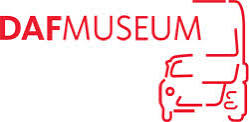 The 'Friends of the DAF Museum' Foundation aims to preserve DAF's industrial heritage. The Foundation wants to achieve this by acquiring, preserving and managing historic DAF vehicles as well as all associated documentation. The Foundation has made the following classification of individuals and companies that support the Foundation financially to achieve this goalYou already become a DONOR for an amount as from € 25,- per year. In return, the DONOR receives:- Free access for 1 person during the validity of the   issued pass.- 10% discount on your purchases in the museum shop (with the exception of books).- Twice a year a newsletter about the museum.You become a FRIEND for an amount of € 125,- per year.In return, a FRIEND receives:-Free access for 2 people during the validity of the issued pass.- 10% discount on your purchases in the museum shop (with the exception of books).- Twice a year a newsletter about the museum.- Invitation to special events.You become a SPONSOR for an amount starting at € 500,- per year.
In return, a SPONSOR receives:- Same rights as a FRIEND.- Mention of the Company name on the SPONSOR board in the museum hall.- The right to use the museum facilities once during the sponsorship period, e.g. to organize a reception, company meeting, etc.Please contact  Joost van den Bosch, manager of the DAF Museum: +31 (0)6-21.83.53.74Fill in below DOCUMENT and send this to E MAIL ADDRESS to: joostvandenbosch@daf-museum.nlI hereby register as:
O DONORO FRIENDO SPONSORMy annual contribution will amount to € ............,-Because the annual contribution is valid per calendar year, you will receive the first invoice:Quarter 1: the full annual contribution.Quarters 2 and 3: half of the full annual contribution.Quarter 4: the full annual contribution, but this also applies as a contribution for the coming year.After completion, I hereby acquire the aforementioned considerations.The Friends of the DAF Museum Foundation will send me the agreed invoice by post or e-mail.Name:...........................................................................Company Name: ..........................................................Address: .......................................................................Postal Code:............Residence: ...................................................................Telephone:........................................E-mail address: ............................................................Date:.......................Signature: ..........................Partly due to the support you have promised us, we are able to continue to manage DAF's industrial heritage.Thank you very much for this.